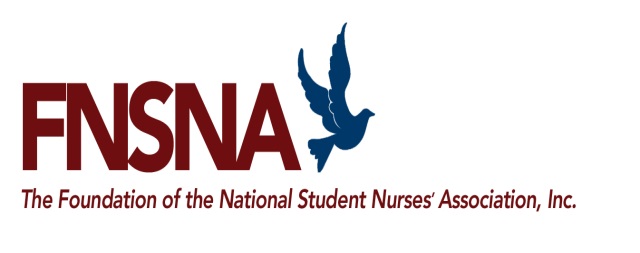 Dean/Director CertificationThis form must be completed by the Dean/Director/Chair or Faculty Advisor at the school that you are attending.  Print out this form and submit it to the proper representative for completion.The above named student is applying for a Promise of Nursing Regional Faculty Fellowship.  This program is for baccalaureate prepared nurses who are looking to pursue a career in nursing education.  Please complete the following information:Is the student preparing for the nurse educator role?     	 Yes		  NoWhat is the student’s GPA (on a 4.0 scale)?  _______________Current Status: Expected Date of Graduation:  ___________________				(mm/yy)If doctoral student, expected Date of Dissertation Proposal:  ___________________(mm/yy)Expected Date of Dissertation Defense:	  ___________________						(mm/yy)If DNP Student, Capstone Project Completion Date:  ___________________(mm/yy)Please write a brief state including, but not limited to, the student’s academic standing, expectation to succeed in the program; scholarship and professional activities, attributes that support the student’s anticipated career goal to become a nurse educator. If necessary, please use another page.I hereby certify that I have answered the questions to the best of my knowledge and recommend this student for consideration or the Promise of Nursing Regional Faculty Fellowship.Name: ___________________________________  Title: _________________________________________Email: ___________________________________  Date: _________________________________________